   04.08.2015 г.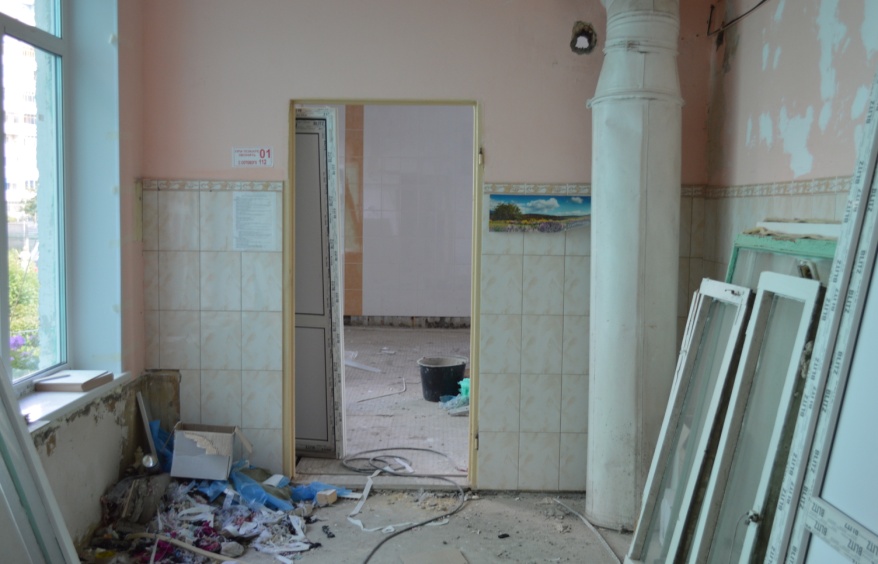 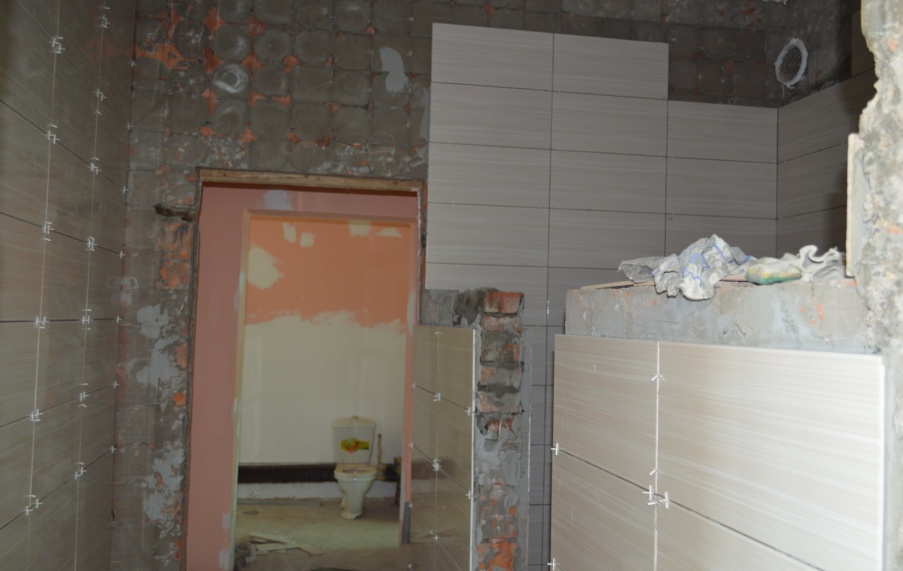 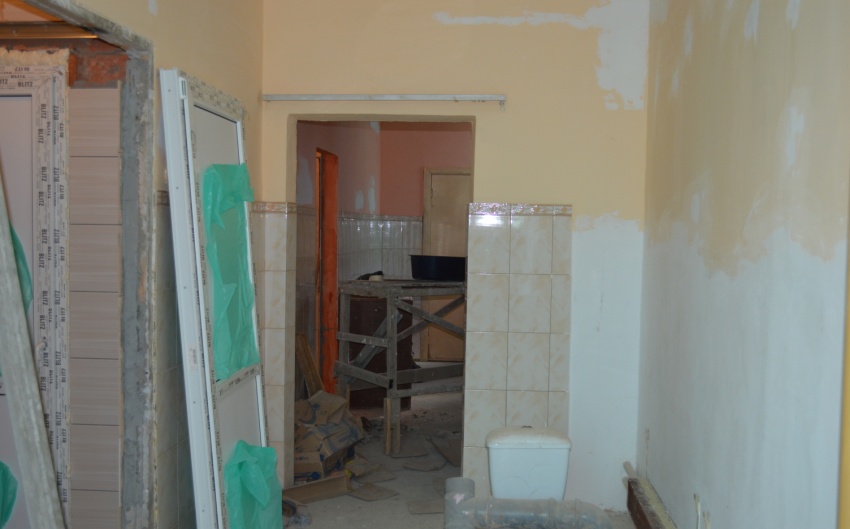 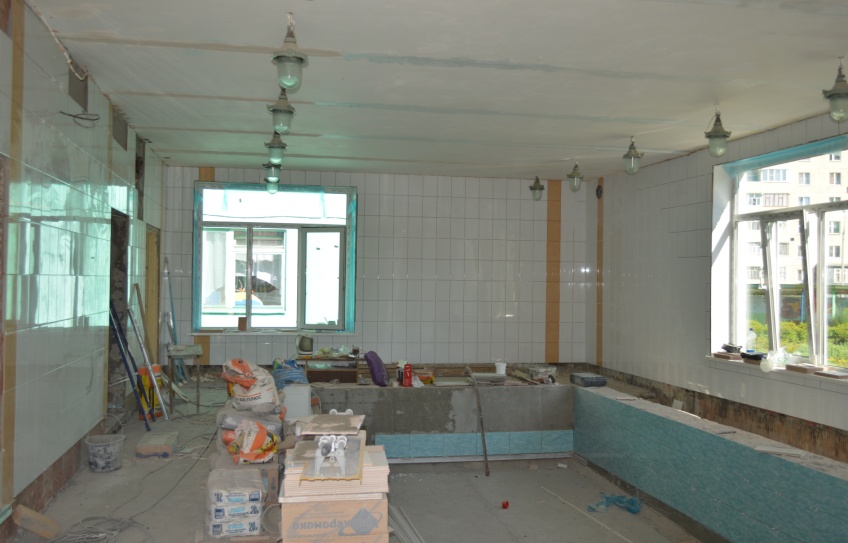 